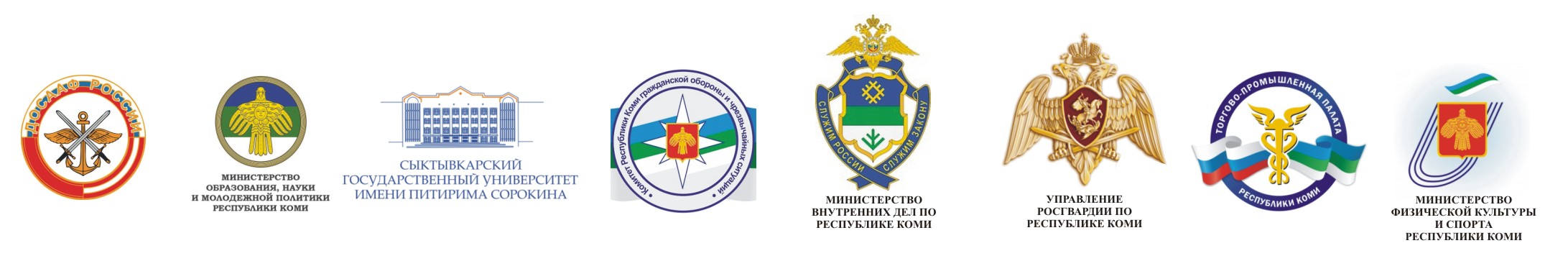 Региональное отделение ДОСААФ России Республики Комисовместно сФГБУ ВО «Сыктывкарский государственный университет имени Питирима Сорокина»ПРИ ПОДДЕРЖКЕМинистерства образования, науки и молодежной политики Республики Коми,Министерства физической культуры и спорта Республики Коми,Комитета Республики Коми гражданской обороны и чрезвычайных ситуаций,Министерства внутренних дел по Республике Коми,Управления Росгвардии Российской Федерации по Республике Коми,Торгово-промышленной палаты Республики Комиприглашают принять участие воВсероссийской научно-практической конференции«Теория и практика подготовки граждан к службе в вооруженных силах и силовых структурах Российской Федерации: педагогический поиск»Сыктывкар25 марта 2020 года Участие в работе конференции бесплатное. Публикация в онлайн версии сборника докладов конференции бесплатно.В рамках проведения конференции будут обсуждены особенности и перспективы по следующей проблематике:- Оборот гражданского и спортивного оружия;- Теория и методика подготовки в практической стрельбе, других стрелковых видах спорта;- Деятельности стрелковых объектов в России;- Беспилотная авиация, робототехника и  киберспорт в системе военно-патриотического воспитания детей и молодежи;- Физическая подготовка  допризывной  молодёжи при  физкультурно-патриотическом воспитании;- Формы и методы деятельности военно-патриотических клубов;- Практика и совершенствование деятельности кадетского образования;- Социальное партнерство бизнес сообщества и ДОСААФ России в практике военно-патриотического воспитания граждан. Организационный комитет конференцииПредседатель оргкомитета  		Тулаков Саид Жумаевич  Заместитель Председателя ДОСААФ России, Представитель Председателя ДОСААФ России в Северо-Западном федеральном округе, кандидат политических наук.                           Заместитель Председателя оргкомитета		Миронов Владимир ВалерьевичРуководитель Департамента научной и проектно-инновационной деятельности, Директор Института точных наук и информационных технологий ФГБУ ВО «СГУ им. Питирима Сорокина», кандидат физико-математических наук. Заместитель Председателя оргкомитета Мостовой Эдуард Иванович Председатель Регионального отделения ДОСААФ России Республики КомиЗаместитель Председателя оргкомитетаГанов Максим АлексеевичЗаместитель министра образования, науки и молодежной политики Республики Коми.Секретарь оргкомитетаФаталова Елена Рафаэловна Специалист отдела планирования и организации научно-исследовательской деятельности ФГБУ ВО «СГУ им. Питирима Сорокина». Директор конференцииКомиссаров Павел АнатольевичПредставитель Регионального отделения ДОСААФ России Республики Коми Члены оргкомитета -			Мартышин Максим Юрьевич Заместитель министра физической культуры и спорта Республики Коми.Осташов Андрей Иванович Заместитель начальника отдела профессиональной подготовки Управления по работе с личным составом Министерства внутренних дел по Республике Коми. По согласованию.	Паршуков Петр Степанович Помощник начальника группы профессиональной служебной и физической подготовки – начальник физической подготовки и спорта Управления Росгвардии РФ по Республике Коми. Бадер Владислав ВладимировичНачальник отдела по профилактике терроризма  и проведению эвакуационных мероприятий Комитета  Республики Коми гражданской обороны и чрезвычайных ситуаций.Шулепов Дмитрий Геннадьевич Начальник правового управления Торгово-промышленной палаты Республик Коми. Участие в конференцииВ конференции могут принять участие:- Учёные и педагоги из России, занимающиеся проблемами, предлагаемыми к рассмотрению на конференции.- Студенты очных отделений высших и средних профессиональных образовательных учреждений.- Штатные работники и активисты ДОСААФ России.- Руководители военно-патриотических и исторических клубов.- Представители организаторов конференции.- Лица, приглашенные оргкомитетом конференции.ДОПОЛНИТЕЛЬНАЯ ИНФОРМАЦИЯЗаявки для участия в конференции будут приниматься в адрес https://syktsu.ru/anketa/teoriya-i-praktika-podgotovki-grazhdan/ с 25 февраля 2020 года до 19 марта 2020 года.По итогам конференции планируется издание сборника материалов (статей, текстов выступлений), включая присвоение ему кодов ISBN, УДК и ББК, включение в базу РИНЦ. Возможность публикации статьи в сборнике предоставляется бесплатно.Статьи высылаются на электронный адрес (ipo@syktsu.ru) в срок до               19 марта 2020 года включительно.Контактные лица: Комиссаров Павел Анатольевич,  тел. 8 (8212) 22-90-27, e-mail: dosaaf.komi@ya.ruФаталова Елена Рафаэловна, тел. 8 (8212) 390-346, 89087158805, e-mail: ecolog@syktsu.tu ФОРМЫ И ТРЕБОВАНИЯ К ОФОРМЛЕНИЮ СТАТЕЙ 
ДЛЯ ПУБЛИКАЦИИ В СБОРНИКЕ ПО ИТОГАМ КОНФЕРЕНЦИИДля подготовки статьи должен использоваться текстовый редактор Microsoft Word и шрифт «Times New Roman». Максимальный объем статьи 8 страниц; минимальный – 6 страниц (от 16 до 20 тыс. печатных знаков).Размер страницы – А4, ориентация листа – книжная. Поля страницы: по 2 см с каждой стороны. Размер шрифта – 14 пт, междустрочный интервал – 1,5, абзацный отступ – 1 см.Форматирование выравниванием по ширине. При наборе текста не следует делать жесткий перенос слов с проставлением знака переноса.Встречающиеся в тексте условные обозначения и сокращения должны быть раскрыты при первом появлении их в тексте.Разделы и подразделы статьи нумеруются арабскими цифрами, выделяются полужирным шрифтом и на отдельную строку не выносятся.Таблицы, графики, схемы, диаграммы и рисунки встраиваются в текст. При этом таблицы должны иметь заголовок, размещаемый над табличным полем, а рисунки – подрисуночные подписи. При использовании нескольких таблиц или рисунков их нумерация обязательна. Рисунки, формулы, таблицы, графики и схемы должны быть сделаны в формате, позволяющем производить их редактирование и изменение конфигурации без дополнительного обращения к авторам. Названия рисунков и таблиц (а также информация в таблице) оформляется шрифтом «Times New Roman», размер – 13 (на кегль меньше основного текста), выравнивание – по центру, межстрочный интервал – одинарный. Графики и схемы не должны выходить за пределы указанных полей Материал статьи должен быть изложен в следующей последовательности:Фамилии и инициалы авторовСведения об авторах (звание, должность, название организации)Заголовок (название статьи)Аннотация (объемом не более 10 строк, должна кратко излагать предмет статьи и основные содержащиеся в ней выводы)Текст статьиПристатейный библиографический списокВсе цитируемые, рассматриваемые и упоминаемые документы должны быть сведены автором в общий список, оформленный в виде затекстовых библиографических ссылок в конце статьи. Ссылка на источник в тексте дается в квадратных скобках, например [5, c. 45]. Список документов выстраивается в алфавитном порядке, сначала – литература на русском языке, затем – на других языках. Общие требования составления и оформления библиографических ссылок должны быть выдержаны в соответствии с правилами стандарта ГОСТ Р 7.0.05-2008 (см. образцы оформления).Монографии:Курсанов А. Л. Транспорт ассимилятов в растениях. М.: Наука, 1976. 647 с.  Статьи из книг: Лобанова О. И., Ходов Д. А. Фитотерапия аллергических дерматозов у детей // Лекарственные и ядовитые растения и их значение в педиатрии. М.: Наука, 1986. С. 74 – 77. Статьи из периодических изданий: Новосельская И. Л., Горовиц М. Б., Абубакиров Н. К. Фитоэкдизоны Serratula // Химия природ. соедин. 1975. № 3. С. 429 – 430. Авторефераты и диссертации: Березуцкий М. А. Антропогенная трансформация флоры южной части Приволжской возвышенности: автореф. дис. … д-ра биол. наук. Воронеж, 2000. 40 с. Материалы и тезисы конференций и совещаний:Стриганова Б. Р. Вклад почвообитающих животных в биодинамику степных почв // Биоресурсы и биоразнообразие экосистем Поволжья: прошлое, настоящее, будущее: материалы Междунар. совещ. / под ред. акад. Д. С. Павлова. Саратов: Изд-во Сарат. ун-та, 2005. С. 53 – 54.Электронная публикация в Интернете (после электронного адреса в круглых скобках приводят сведения о дате обращения к электронному сетевому ресурсу, указывая число, месяц и год):Экосистемные услуги – современные технологии // Экосистемные услуги / Ин-т проблем экологии и эволюции им. А. Н. Северцова РАН. М., 2012. URL: http://www.sevin.ru/ ecosys_services/ (дата обращения: 03.03.2012).Условия публикацииСборнику присваивается международный индекс ISBN, индексы ББК и УДК.Все статьи подлежат обязательному редактированию (литературному, научному и техническому).Организационный комитет конференции оставляет за собой право отказать в выступлении с докладом и публикации авторам статей, не соответствующих уровню конференции.Осуществляется рассылка обязательных экземпляров (согласно ФЗ от 23 ноября 1994 года «Об обязательном экземпляре документов»).